Publicado en  el 07/10/2014 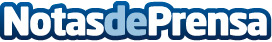 Kia ha sido galardonada con tres premios de diseño en el Salón de Paris 2014El concurso de diseño ha reconocido al Equipo de Diseño de Kia, al prototipo de 2013 Kia Provo y al nuevo Kia SoulDatos de contacto:KIA MotorsNota de prensa publicada en: https://www.notasdeprensa.es/kia-ha-sido-galardonada-con-tres-premios-de_1 Categorias: Automovilismo Premios Industria Automotriz http://www.notasdeprensa.es